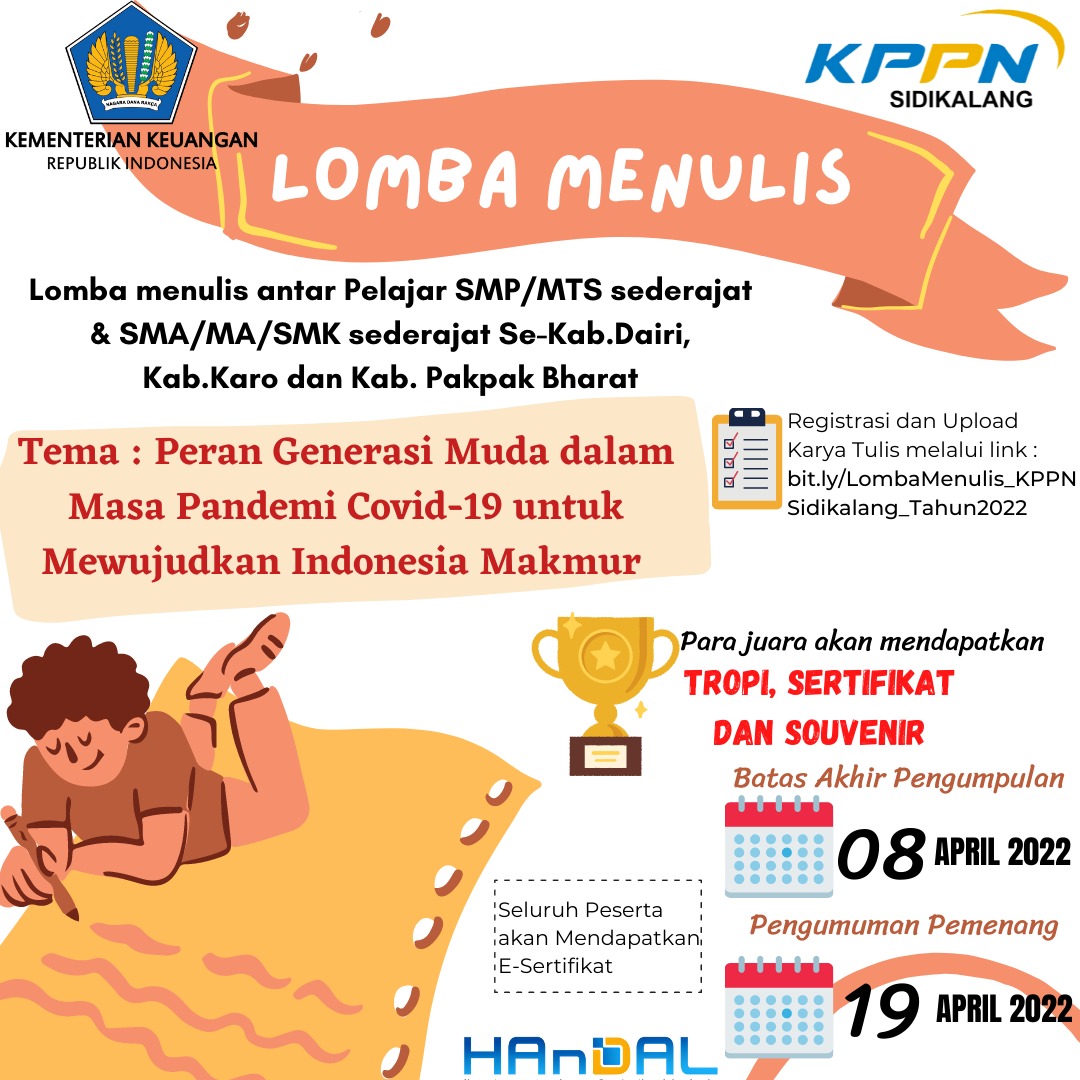 Dalam rangka mengembangkan kemampuan menulis para pelajar dan menumbuhkan kepedulian dari berbagai pihak khususnya para generasi muda terkait penanganan Pandemi Covid 19 yang mengancam kesehatan, perekonomian dan kesejahteraan rakyat. Kantor Pelayanan Perbendaharaan Negara Sidikalang mengadakan Lomba Menulis tahun 2022 untuk pelajar SMP/MTs sederajat dan SMA/MA/SMK sederajat se-Kabupaten Dairi, Kabupaten Karo Dan Kabupaten Pakpak Bharat. Tema Karya Tulis adalah “Peran Generasi Muda dalam Masa Pandemi Covid-19 untuk mewujudkan Indonesia Makmur”. Untuk lebih jelasnya mengenai syarat, ketentuan, dan juga hadiah, berikut info lengkapnyaKetentuan LombaLomba tidak dipungut biayaPeserta dibagi menjadi dua kategori: (1) SMP/MTs dan Sederajat, (2) SMA/MA/SMK dan Sederajat;Peserta lomba menyertakan scan/fotokopi kartu pelajar atau surat keterangan dari sekolah (apabila ada);Peserta lomba menjamin Karya Tulisan yang dikirimkan asli, bukan saduran, terjemahan, bukan hasil dari Googling, belum pernah dipublikasikan baik di media cetak maupun non-cetak, dan tidak sedang diikutkan pada lomba lainnya;Panitia berhak menggugurkan pemenang apabila dikemudian hari tulisan tersebut bukan karya asli;Karya Tulisan tidak menyinggung unsur SARA/pornografi dan tidak bersifat menyudutkan;Naskah karya dikumpulkan paling lambat tanggal 8 April 2022;Setiap karya yang dikumpulkan menjadi hak cipta panitia;Pengumuman pemenang akan dilakukan lewat Media Sosial resmi KPPN Sidikalang berupa IG, Facebook, dan Website pada tanggal 19 April 2022;Informasi selanjutnya dapat menghubungi Bagian Kepatuhan Internal KPPN Sidikalang melalui WA ke 082165723380 atau Telepon ke 081265199550Teknis PerlombaanTema Karya Tulis adalah “Peran Generasi Muda dalam Masa Pandemi Covid-19 untuk Mewujudkan Indonesia Makmur” dengan Subtema dapat ditentukan oleh masing-masing penulis;Isi Karya Tulis terdiri dari 1.000 s.d 1.500 kata termasuk spasi;Naskah ditulis dengan Microsoft Office Word (.doc atau .docx), dengan format naskah:Ukuran kertas A4Jenis huruf Times New RomanUkuran huruf font 12Ukuran margin normalUkuran spasi 1,5Karya Tulis disimpan dengan nama file: Nama_Judul Karya Tulis;Seluruh peserta mengisi Form Pendaftaran sekaligus mengupload Karya Tulis melalui link berikut : bit.ly/LombaMenulis_KPPNSidikalang_Tahun2022 Keputusan Juri tidak dapat diganggu gugat.Kriteria Penilaian Kesesuaian dengan tema;Isi karya : Memiliki nilai positif dan diutamakan menyuguhkan sesuatu yang baru;Gaya bahasa, pilihan kata, penulisan yang menarik untuk dibaca (tidak membosankan);Keteraturan penulisan.Hadiah Juara I, II, dan III akan mendapatkan Tropi, Sertifikat dan SouvenirTulisan dari Juara I s.d. Juara III akan dipublikasi di Website resmi KPPN SidikalangSeluruh peserta akan mendapatkan E-SertifikatKontak Penyelenggara
Website: https://djpb.kemenkeu.go.id/kppn/sidikalang/id/
Instagram: kppnsidikalang
Facebook : KPPN Sidikalang
Whatsapp : 082165723380 (Bagian Kepatuhan Internal)Telepon : 081265199550 (Bagian Kepatuhan Internal)